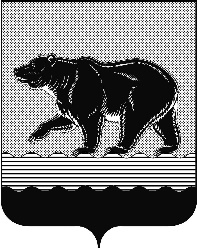 СЧЁТНАЯ ПАЛАТАГОРОДА НЕФТЕЮГАНСКА16 микрорайон, 23 дом, помещение 97, г. Нефтеюганск, 
Ханты-Мансийский автономный округ - Югра (Тюменская область), 628310  тел./факс (3463) 20-30-55, 20-30-63 E-mail: sp-ugansk@mail.ru www.admugansk.ru Заключение на проект решения Думы города Нефтеюганска «О внесении изменений в решение Думы города Нефтеюганска «Об утверждении Положения о бюджетном устройстве и бюджетном процессе в городе Нефтеюганске»	Счётная палата города Нефтеюганска на основании Бюджетного кодекса Российской Федерации, Федерального закона от 07.02.2011 № 6-ФЗ «Об общих принципах организации и деятельности контрольно-счётных органов субъектов Российской Федерации и муниципальных образований», Положения о Счётной палате города Нефтеюганска, утверждённого решением Думы города от 27.09.2011 № 115-V, рассмотрев проект решения Думы города Нефтеюганска «О внесении изменений в решение Думы города Нефтеюганска 
«Об утверждении Положения о бюджетном устройстве и бюджетном процессе в городе Нефтеюганске» (далее по тексту – Проект), сообщает следующее.Федеральным законом от 12.11.2019 № 367-ФЗ «О приостановлении действия отдельных положений Бюджетного кодекса Российской Федерации и установлении особенностей исполнения бюджетов бюджетной системы Российской Федерации в 2020 году» до 01.01.2021 приостановлено действие:- абз. 1 п. 1 ст. 192 Бюджетного кодекса Российской Федерации (далее – БК РФ), устанавливающего сроки внесение проекта федерального закона о федеральном бюджете на очередной финансовый год и плановый период в Государственную Думу;- п. 1 ст. 185 БК РФ, согласно которому Правительство Российской Федерации, высшие исполнительные органы государственной власти субъектов Российской Федерации, местные администрации муниципальных образований вносят на рассмотрение законодательного (представительного) органа соответственно проект федерального закона о федеральном бюджете и проекты федеральных законов о бюджетах государственных внебюджетных фондов Российской Федерации в сроки, установленные БК РФ, проект закона субъекта Российской Федерации о бюджете субъекта Российской Федерации и проект закона субъекта Российской Федерации о бюджете территориального государственного внебюджетного фонда в сроки, установленные законом субъекта Российской Федерации, но не позднее 1 ноября текущего года, проект решения о местном бюджете в сроки, установленные муниципальным правовым актом представительного органа муниципального образования, но не позднее 15 ноября текущего года.Пунктом 1 статьи 4 Закона Ханты-Мансийского автономного округа - Югры от 20.07.2007 № 99-оз Закон ХМАО - Югры от 20.07.2007 N 99-оз (ред. от 30.04.2020) «Об отдельных вопросах организации и осуществления бюджетного процесса в Ханты-Мансийском автономном округе – Югре» установлено, что правительство автономного округа вносит проект закона о бюджете автономного округа на рассмотрение и утверждение в Думу автономного округа не позднее 15 декабря текущего года.Учитывая изменения федерального и окружного законодательства, взаимосвязь всех уровней бюджета, возникла необходимость внесения соответствующих изменений в Положение о бюджетном устройстве и бюджетном процессе в городе Нефтеюганске, в части уточнения сроков внесения в Думу города Нефтеюганска проекта решения о бюджете города.На основании изложенного, замечания к Проекту отсутствуют.Заместитель председателя                                                               Э.Н. ХуснуллинаИсполнитель:начальник инспекторского отдела № 1Счётной палатыПортнова Людмила НиколаевнаТел. 8 (3463) 203054 Исх. СП-407-0от 18.09.2020